Machonopoly Ramapoly! Peulat Erev 7/1Goal: Get campers familiar with tzad aleph geography while letting them run aroundOpening Script:Erev tov and welcome to Machonopoly Ramapoly! Tonight we will be going to different properties around tzad alef. At each property there will be a challenge where you will have the opportunity to win up to five points, but there’s a catch. At each property you go to, you will have to pay one dollar of rent. There are nine properties and each tzrif will only have 6 dollars to spend, so choose wisely. The winner will receive an incredibly prize. Behatslacha! Procedures:Chanichim will break into groups (by tzrif?)Each group starts with six monopoly dollarsEach group will be given a map/board with the locations of activities markedGroups will rotate independently from property to property doing challenges at each oneAt each property the group must pay “rent” to do the challenge so choose wiselyGroups can win points at properties depending on their success at the challengesEach station costs one Monopoly dollar, so each tzrif group is able to visit a maximum of six stationsProperties:Climbing wallPlace two cones decently far apart to create a goalChanichim line up single file behind a line somewhat far from the soccer goalChanichim take turns dribbling the soccer ball while doing the crab walk until a secondary line, closer to the goalOnce they reach the line, they attempt to kick the soccer ball into the goal while doing the crab walk. Each chanich/a goes onceNOTE: The counselor is the goalie, putting in moderate effort to block the goalsCounselor records the number of goals scored for scoring purposesTell the chanichim they are being timed even though they are not for this station. This will decrease the amount of time transitioning between each chanich/aTennis courts“Back and forth relays” (suicides)Counselors split the tzrif group into two/three mini groups of 5 or 6 depending on the tzrif sizeFor each mini group, run a suicide in the following manner:On each side of the tennis courts, campers run along either the baseline, service line, or right next to the net.They stop & turn around to continue the suicide after they’ve ran the width of each of the three tennis courts. Counselor records the time of the slowest runner in each of the two/three mini groups for scoring purposesNOTE: Do not tell the chanichim about the “slowest runner” aspect of the station. Just explain how we’re timing them and that a faster time earns more points.OmanutHave the chanichim make shapes with other bodies and points are assigned based on creativity and participationTree (illan)Tzrif #Rabbi Gelb’s faceJewish starNOTE: Madrichim take pictures of the chanichim’s formations to put on the blogBeit am aleph: basketball “pop-a-shot” thing; campers line up single file; set timer for 3 minutes; campers shoot one shot at a time then go to end of line; record number of successful shots within timespanSoftball field: Beat counselor in rock-paper-scissorsEach camper gets one chance to beat counselor in rock-paper-scissors; record number of successes for each bunkAgamChanichim will have two buckets, one filled with water one emptyThey will stand in a line between the buckets (each holding a cup) and pass the water along the line by pouring it from one cup to the nextTime how long it take to fill empty bucket to the lineGroups will be awarded points based on their rank compared to the other groups (slowest group gets 1 point, next slowest gets 2, etc)Bunk 32Explain how all of the a-side roshei edah live in Bunk 32.So, this station is making impressions of AndyChanichim have one minute to prepareThen stand in a horizontal lineEach chanich/a has 10 seconds to make his/her best impression of AndyPoints awarded to the discretion of the counselor based on accuracy/creativityRabbi Gelb’s houseCamp triviaAsk 5 questions, for each question they get right they get one pointWhen was the BAG built; 2012How many years has Andy been a rosh; this is his third year (clarify if they say 2 or 3)What other Ramah has Andy been to; CanadaWhat are the tzrifim in Ilanot; 5, 9, 10, 19, 21, 25How many madrichim are there in Ilanot; 18Bonus question: What is the world’s largest desert; antarcticaMoadon IlanotTeach group first verse of edah songGroup is awarded points based on ruach, participation, and listening1-5 scale at station leaders discretion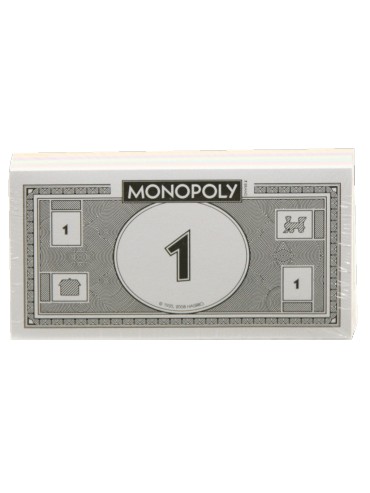 LocationTime/scores/pointsClimbing wallTennis CourtsOmanutBeit am AlephSoftball fieldAgamBunk 32Rabbi Gelb’s houseMoadon Ilanot